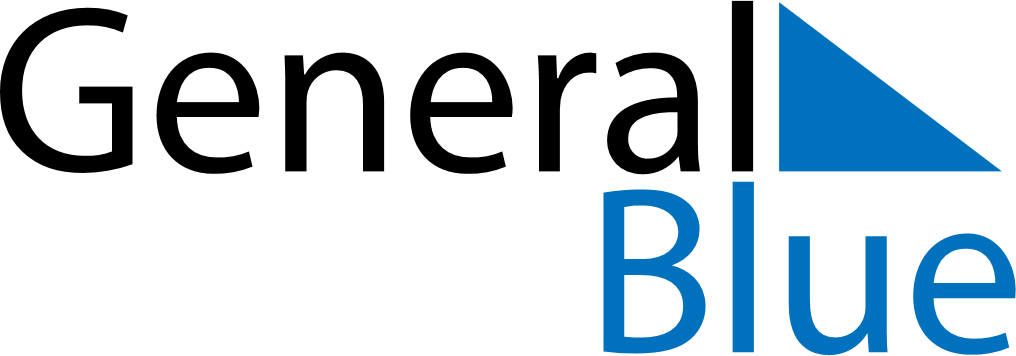 January 2024January 2024January 2024January 2024January 2024January 2024Alingsas, Vaestra Goetaland, SwedenAlingsas, Vaestra Goetaland, SwedenAlingsas, Vaestra Goetaland, SwedenAlingsas, Vaestra Goetaland, SwedenAlingsas, Vaestra Goetaland, SwedenAlingsas, Vaestra Goetaland, SwedenSunday Monday Tuesday Wednesday Thursday Friday Saturday 1 2 3 4 5 6 Sunrise: 8:55 AM Sunset: 3:30 PM Daylight: 6 hours and 35 minutes. Sunrise: 8:54 AM Sunset: 3:32 PM Daylight: 6 hours and 37 minutes. Sunrise: 8:54 AM Sunset: 3:33 PM Daylight: 6 hours and 39 minutes. Sunrise: 8:53 AM Sunset: 3:34 PM Daylight: 6 hours and 41 minutes. Sunrise: 8:53 AM Sunset: 3:36 PM Daylight: 6 hours and 43 minutes. Sunrise: 8:52 AM Sunset: 3:37 PM Daylight: 6 hours and 45 minutes. 7 8 9 10 11 12 13 Sunrise: 8:51 AM Sunset: 3:39 PM Daylight: 6 hours and 47 minutes. Sunrise: 8:51 AM Sunset: 3:41 PM Daylight: 6 hours and 49 minutes. Sunrise: 8:50 AM Sunset: 3:42 PM Daylight: 6 hours and 52 minutes. Sunrise: 8:49 AM Sunset: 3:44 PM Daylight: 6 hours and 55 minutes. Sunrise: 8:48 AM Sunset: 3:46 PM Daylight: 6 hours and 57 minutes. Sunrise: 8:47 AM Sunset: 3:48 PM Daylight: 7 hours and 0 minutes. Sunrise: 8:46 AM Sunset: 3:50 PM Daylight: 7 hours and 3 minutes. 14 15 16 17 18 19 20 Sunrise: 8:45 AM Sunset: 3:51 PM Daylight: 7 hours and 6 minutes. Sunrise: 8:43 AM Sunset: 3:53 PM Daylight: 7 hours and 9 minutes. Sunrise: 8:42 AM Sunset: 3:55 PM Daylight: 7 hours and 13 minutes. Sunrise: 8:41 AM Sunset: 3:57 PM Daylight: 7 hours and 16 minutes. Sunrise: 8:39 AM Sunset: 4:00 PM Daylight: 7 hours and 20 minutes. Sunrise: 8:38 AM Sunset: 4:02 PM Daylight: 7 hours and 23 minutes. Sunrise: 8:36 AM Sunset: 4:04 PM Daylight: 7 hours and 27 minutes. 21 22 23 24 25 26 27 Sunrise: 8:35 AM Sunset: 4:06 PM Daylight: 7 hours and 31 minutes. Sunrise: 8:33 AM Sunset: 4:08 PM Daylight: 7 hours and 34 minutes. Sunrise: 8:32 AM Sunset: 4:10 PM Daylight: 7 hours and 38 minutes. Sunrise: 8:30 AM Sunset: 4:13 PM Daylight: 7 hours and 42 minutes. Sunrise: 8:28 AM Sunset: 4:15 PM Daylight: 7 hours and 46 minutes. Sunrise: 8:26 AM Sunset: 4:17 PM Daylight: 7 hours and 50 minutes. Sunrise: 8:24 AM Sunset: 4:19 PM Daylight: 7 hours and 54 minutes. 28 29 30 31 Sunrise: 8:23 AM Sunset: 4:22 PM Daylight: 7 hours and 59 minutes. Sunrise: 8:21 AM Sunset: 4:24 PM Daylight: 8 hours and 3 minutes. Sunrise: 8:19 AM Sunset: 4:26 PM Daylight: 8 hours and 7 minutes. Sunrise: 8:17 AM Sunset: 4:29 PM Daylight: 8 hours and 12 minutes. 